Консультация: «Правила поведения и требования к спортивной форме на занятиях по физической культуре»
1.


2.

Физкультурой заниматься –

Надо в форму одеваться!

А в одежде повседневной

Заниматься даже вредно!




3. Чтобы ножки закалять,

Надо обувь детям снять!





^ 4. Воспитателя слушайте

внимательно,

И всё получится

обязательно!


5.

Если будите озорничать,

То можно что-нибудь

сломать:

Можно ноги повредить

   Или лоб себе разбить.

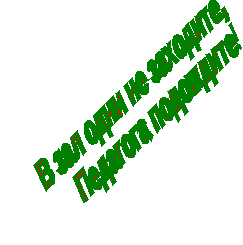 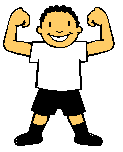 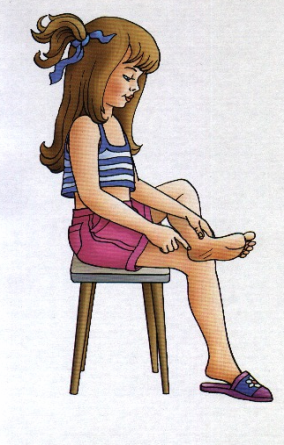 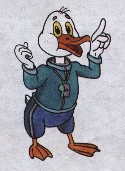 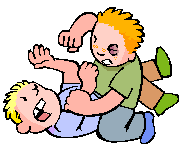 ^ 6. На лесенке, шесте, канате

Будьте очень вы

внимательны!

Ждите воспитателя для

страховки,

Даже если вы очень ловки!


7. В движении друг другу не

мешайте,

А если надо помогайте!





^ 8. В мяч аккуратно играйте

И окон не разбивайте!

Вы с мячом туда идите,

Где решетки разглядите!


9. Взяв скакалки, разойдитесь,

Место для себя найдите.

Чтоб друг другу не мешать

И скакалками не задевать!




^ 10. На полосе препятствий

Будьте вновь внимательны:

Не толкайтесь, не спишите,

На всё внимательно смотрите!


11. Порядок в зале соблюдайте,

Места инвентаря

запоминайте!

Всегда его вы убирайте

И педагогу помогайте!


12. После занятия надо обуться

И дружно всем вместе в группу

вернуться!

А в группе надо умываться

И в повседневную одежду

переодеваться!


^ 13. Беда на занятии может случиться,

Ведь кто-то может повредиться.

Тихонько на скамейку садитесь

И указанья воспитателя ждите.

Он помощь первую окажет

И, что вам делать дальше, скажет!




^ 14. На улице будите заниматься,

Надо в специальную форму одеваться:

Спортивный костюм, а ножки кроссовки -

Бегать и прыгать будите ловко.


^ 15. Туфли, ботинки, супер сапожки

Не украшают спортивные ножки.

Юбки и джинсы в шкаф положите,

Когда на физкультурное занятие

спешите.


16. Коль на улице жара –

Раздевайся детвора!

Коль холодный ветерок-

Кофту надевай, дружок!





^ 17. При прохладе одевайся,

Но смотри, не утепляйся!

Тонкая шапочка и свитерок,

Вот и готов ты идти на урок!


18. Носки и перчатки не забывай:

Ноги и руки свои защищай!

Шарфик стоит одевать

И ворот свитера поднять.


19. После улицы переоденься

И в сухое быстро оденься.

Про воду, конечно же,

не забывай –

Лицо и руки умывай!


20.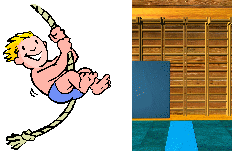 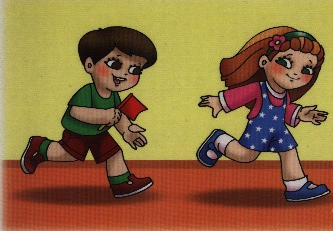 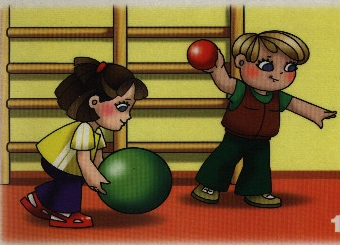 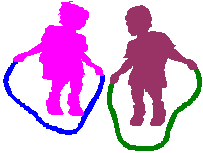 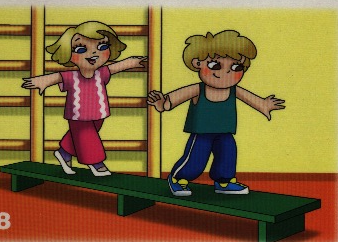 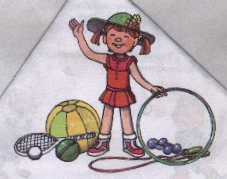 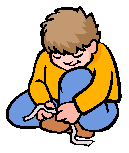 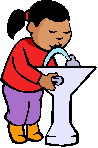 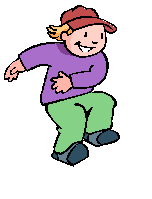 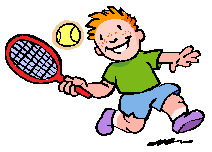 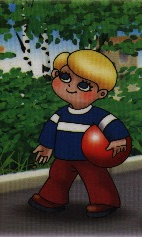 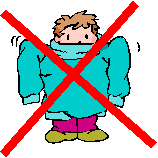 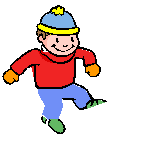 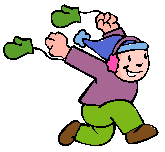 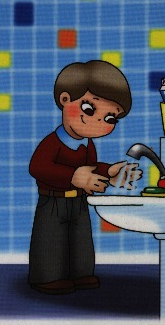 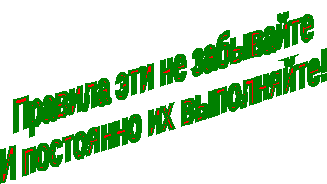 